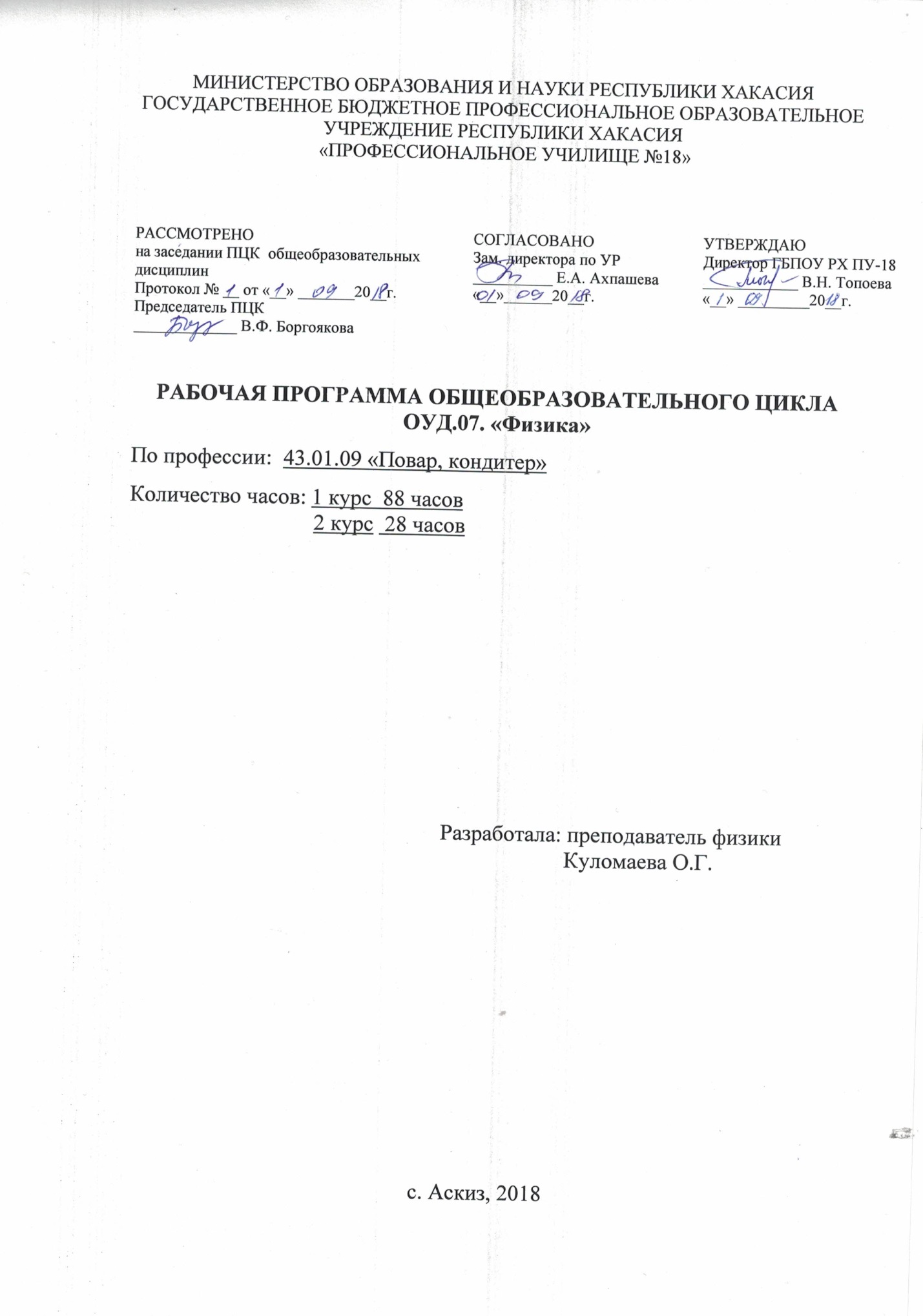 СодержаниеПояснительная записка....................................................................................3Общая характеристика учебной дисциплины «Физика»...................................4Место учебной дисциплины в учебном плане...................................................5Результаты освоения учебной дисциплины.....................................................5Содержание учебной дисциплины..................................................................6Тематическое планирование............................................................................ 9Характеристика основных видов учебной деятельности студентов................... 13Учебно-методическое и материально-техническое обеспечение программыучебной дисциплины «Физика»....................................................................... 14Рекомендуемая литература............................................................................. 15ПОЯСНИТЕЛЬНАЯ ЗАПИСКАПрограмма общеобразовательной учебной дисциплины «Физика» предназначена для изучения физики в профессиональных образовательных организациях СПО, реализующих образовательную программу среднего общего образования в пределах освоения основной профессиональной образовательной программы СПО (ОПОП СПО) на базе основного общего образования при подготовке квалифицированных рабочих. Программа разработана на основе требований ФГОС среднего общего образования, предъявляемых к структуре, содержанию и результатам освоения учебной дисциплины «Физика», в соответствии с Рекомендациями по организации получения среднего общего образования в пределах освоения образовательных программ среднего профессионального образования на базе основного общего образования с учетом требований федеральных государственных образовательных стандартов и получаемой профессии «Продавец, контролер-кассир» (письмо Департамента государственной политики в сфере подготовки рабочих кадров и ДПО Минобрнауки России от 17.03.2015 № 06-259). Содержание программы «Физика» направлено на достижение следующих целей:освоение знаний о фундаментальных физических законах и принципах, лежащих в основе современной физической картины мира; наиболее важных открытиях в области физики, оказавших определяющее влияние на развитие техники и технологии; овладение умениями проводить наблюдения, планировать и выполнять эксперименты, применять полученные знания по физике для объяснения разнообразных физических явлений и свойств веществ; практически использовать физические знания; • развитие познавательных интересов, интеллектуальных и творческих способностей в процессе приобретения знаний и умений по физике с использованием различных источников информации и современных информационных технологий;• воспитание убежденности в возможности познания законов природы, использования достижений физики на благо развития человеческой цивилизации; необходимости сотрудничества в процессе совместного выполнения задач, уважительного отношения к мнению оппонента при обсуждении проблем естественно-научного содержания; чувства ответственности за защиту окружающей среды;• использование приобретенных знаний и умений для решения практических задач повседневной жизни, обеспечения безопасности собственной жизни, рационального природопользования и охраны окружающей среды и возможность применения знаний при решении задач, возникающих в последующей профессиональной деятельности.В программу включено содержание, направленное на формирование у студентов компетенций, необходимых для качественного освоения ОПОП СПО на базе основного общего образования с получением среднего общего образования; программы подготовки квалифицированных рабочих (ППКРС).Программа учебной дисциплины «Физика» является основой для разработки рабочих программ, в которых профессиональные образовательные организации, реализующие образовательную программу среднего общего образования в пределах освоения ОПОП СПО на базе основного общего образования, уточняют содержание учебного материала, последовательность его изучения, распределение учебных часов, тематику рефератов, учитывая специфику программ подготовки квалифицированных рабочих осваиваемой профессии или специальности.Программа может использоваться другими профессиональными образовательными организациями, реализующими образовательную программу среднего общего образования в пределах освоения ОПОП СПО на базе основного общего образования (ППКРС).ОБЩАЯ ХАРАКТЕРИСТИКА УЧЕБНОЙ ДИСЦИПЛИНЫ «ФИЗИКА»В основе учебной дисциплины «Физика» лежит установка на формирование у обучаемых системы базовых понятий физики и представлений о современной физической картине мира, а также выработка умений применять физические знания как в профессиональной деятельности, так и для решения жизненных задач.Многие положения, развиваемые физикой, рассматриваются как основа создания и использования информационных и коммуникационных технологий (ИКТ) — одного из наиболее значимых технологических достижений современной цивилизации.Физика дает ключ к пониманию многочисленных явлений и процессов окружающего мира (в естественно-научных областях, социологии, экономике, языке, литературе и др.). В физике формируются многие виды деятельности, которые имеют метапредметный характер. К ним в первую очередь относятся: моделирование объектов и процессов,  анализ и синтез, сравнение, обобщение, систематизация, выявление причинно-следственных связей, поиск аналогов. Именно эта дисциплина позволяет познакомить студентов с научными методами познания, научить их отличать гипотезу от теории, теорию от эксперимента.Физика имеет очень большое и всевозрастающее число междисциплинарных связей, причем на уровне как понятийного аппарата, так и инструментария. Сказанное позволяет рассматривать физику как метадисциплину, которая предоставляет междисциплинарный язык для описания научной картины мира.Физика является системообразующим фактором для естественно-научных учебных предметов, поскольку физические законы лежат в основе содержания химии, биологии, географии, астрономии и специальных дисциплин (техническая механика, электротехника, электроника и др.). Учебная дисциплина «Физика» создает универсальную базу для изучения общепрофессиональных и специальных дисциплин, закладывая фундамент для последующего обучения студентов. Обладая логической стройностью и опираясь на экспериментальные факты, учебная дисциплина «Физика» формирует у студентов подлинно научное мировоззрение. Физика является основой учения о материальном мире и решает проблемы этого мира.Изучение физики в профессиональных образовательных организациях, реализующих образовательную программу среднего общего образования в пределах освоения ОПОП СПО на базе основного общего образования, имеет свои особенности в зависимости от профиля профессионального образования. Это выражается в содержании обучения, количестве часов, выделяемых на изучение отдельных тем программы, глубине их освоения студентами, объеме и характере практических занятий. При освоении профессий СПО и специальностей СПО естественно-научного профиля профессионального образования физика изучается на базовом уровне ФГОС среднего общего образования, при освоении профессий СПО технического профиля профессионального образования физика изучается более углубленно, как профильная учебная дисциплина, учитывающая специфику осваиваемых профессий. Теоретические сведения по физике дополняются демонстрациями и лабораторными работами.Изучение общеобразовательной учебной дисциплины «Физика» завершается подведением итогов в форме дифференцированного зачета или экзамена в рамках промежуточной аттестации студентов в процессе освоения ОПОП СПО с получением среднего общего образования (ППКРС)1.МЕСТО УЧЕБНОЙ ДИСЦИПЛИНЫ В УЧЕБНОМ ПЛАНЕУчебная дисциплина «Физика» является учебным предметом по выбору из обязательной предметной области «Естественные науки» ФГОС среднего общего образования.В профессиональных образовательных организациях, реализующих образовательную программу среднего общего образования в пределах освоения ОПОП СПО на базе основного общего образования, учебная дисциплина «Физика» изучается в общеобразовательном цикле учебного плана ОПОП СПО на базе основного общего образования с получением среднего общего образования (ППКРС).В учебных планах ППКРС место учебной дисциплины «Физика» — в составе общеобразовательных учебных дисциплин по выбору, формируемых из обязательных предметных областей ФГОС среднего общего образования, для профессии «Продавец, контролер-кассир».РЕЗУЛЬТАТЫ ОСВОЕНИЯ УЧЕБНОЙ ДИСЦИПЛИНЫОсвоение содержания учебной дисциплины «Физика» обеспечивает достижение студентами следующих результатов:• личностных:−− чувство гордости и уважения к истории и достижениям отечественной физической науки; физически грамотное поведение в профессиональной деятельности и быту при обращении с приборами и устройствами;−− готовность к продолжению образования и повышения квалификации в избранной профессиональной деятельности и объективное осознание роли физических компетенций в этом;−− умение использовать достижения современной физической науки и физических технологий для повышения собственного интеллектуального развития в выбранной профессиональной деятельности;−− умение самостоятельно добывать новые для себя физические знания, используя для этого доступные источники информации;−− умение выстраивать конструктивные взаимоотношения в команде по решению общих задач;• метапредметных:−− использование различных видов познавательной деятельности для решения физических задач, применение основных методов познания (наблюдения,1 Экзамен проводится по решению профессиональной образовательной организации либо по желанию студентов при изучении учебной дисциплины «Физика» как профильной учебной дисциплины.описания, измерения, эксперимента) для изучения различных сторон окружающей действительности;−− использование основных интеллектуальных операций: постановки задачи, сравнения, обобщения, систематизации, выявления причинно-следственных связей, поиска аналогов, формулирования выводов для изучения различных сторон физических объектов, явлений и процессов, с которыми возникает необходимость сталкиваться в профессиональной сфере;−− умение анализировать и представлять информацию в различных видах;−− умение вести дискуссии, доступно и гармонично сочетая содержание и формы представляемой информации;• предметных:−− сформированность представлений о роли и месте физики в современной научной картине мира; понимание физической сущности наблюдаемых во Вселенной явлений, роли физики в формировании кругозора и функциональной грамотности человека для решения практических задач;−− владение основополагающими физическими понятиями, закономерностями, законами и теориями; уверенное использование физической терминологиии символики;−− владение основными методами научного познания, используемыми в физике: наблюдением, описанием, измерением, экспериментом;−− умения обрабатывать результаты измерений, обнаруживать зависимость между физическими величинами, объяснять полученные результаты и делать выводы;−− сформированность умения решать физические задачи.СОДЕРЖАНИЕ УЧЕБНОЙ ДИСЦИПЛИНЫВведениеФизика — фундаментальная наука о природе. Естественно-научный метод познания, его возможности и границы применимости. Эксперимент и теория в процессе познания природы. Физическая величина. Физические законы. Границы применимости физических законов. Понятие о физической картине мира. Значение физики при освоении профессии «Мастер по ремонту и техническому обслуживанию машинно-тракторного парка» .1. МеханикаКинематика. Механическое движение. Перемещение. Путь. Скорость. Равномерное прямолинейное движение. Ускорение. Равнопеременное прямолинейное движение. Свободное падение. Законы механики Ньютона. Первый закон Ньютона. Сила. Масса. Импульс. Второй закон Ньютона. Третий закон Ньютона. Закон всемирного тяготения. Гравитационное поле. Сила тяжести. Вес. Силы в механике.Законы сохранения в механике. Закон сохранения импульса. Реактивное движение. Работа силы. Работа потенциальных сил. Мощность. Энергия. Кинетическая энергия. Потенциальная энергия. Закон сохранения механической энергии. Применение законов сохранения.ДемонстрацииЗависимость ускорения тела от его массы и силы, действующей на тело.Зависимость силы упругости от деформации.Невесомость.Реактивное движение.Переход потенциальной энергии в кинетическую и обратно.Лабораторная работа «Изучение закона сохранения механической энергии».2. Основы молекулярной физики и термодинамикиОсновы молекулярно-кинетической теории. Идеальный газ. Основные положения молекулярно-кинетической теории. Размеры и масса молекул и атомов. Броуновское движение. Диффузия. Силы и энергия межмолекулярного взаимодействия. Строение газообразных, жидких и твердых тел. Идеальный газ. Давление газа. Основное уравнение молекулярно-кинетической теории газов. Температура и ее измерение. Газовые законы. Абсолютный нуль температуры. Термодинамическая шкала температуры. Уравнение состояния идеального газа. ДемонстрацииДвижение броуновских частиц.Диффузия.Изменение давления газа с изменением температуры при постоянном объеме.3. ЭлектродинамикаЭлектрическое поле. Электрические заряды. Закон сохранения заряда. Закон Кулона. Электрическое поле. Напряженность электрического поля. Принцип суперпозиции полей. Работа сил электростатического поля. Потенциал. Разность потенциалов. Эквипотенциальные поверхности. Связь между напряженностью и разностью потенциалов электрического поля. Диэлектрики в электрическом поле. Поляризация диэлектриков. Проводники в электрическом поле. Конденсаторы. Соединение конденсаторов в батарею. Энергия заряженного конденсатора. Энергия электрическогополя.Законы постоянного тока. Условия, необходимые для возникновения и поддержания электрического тока. Сила тока и плотность тока. Закон Ома для участка цеп без ЭДС. Зависимость электрического сопротивления от материала, длины и площади поперечного сечения проводника. Зависимость электрического сопротивленияпроводников от температуры. Электродвижущая сила источника тока. Закон Ома для полной цепи. Соединение проводников. Соединение источников электрической энергии в батарею. Закон Джоуля—Ленца. Работа и мощность электрического тока. Тепловое действие тока.Магнитное поле. Вектор индукции магнитного поля. Действие магнитного поля на прямолинейный проводник с током. Закон Ампера. Взаимодействие токов. Магнитный поток. Работа по перемещению проводника с током в магнитном поле. Действие магнитного поля на движущийся заряд. Сила Лоренца. Электромагнитная индукция. Электромагнитная индукция. Вихревое электрическое поле. Самоиндукция. Энергия магнитного поля.ДемонстрацииВзаимодействие заряженных тел.Тепловое действие электрического тока.Взаимодействие проводников с токами.4. Колебания и волныМеханические колебания. Колебательное движение. Гармонические колебания. Свободные механические колебания. Линейные механические колебательные системы. Превращение энергии при колебательном движении. Свободные затухающие механические колебания. Вынужденные механические колебания.ДемонстрацииСвободные и вынужденные механические колебания.Резонанс.5. ОптикаПрирода света. Скорость распространения света. Законы отражения и преломления света. Полное отражение. Линзы. Оптические приборы.Волновые свойства света. Интерференция света. Когерентность световых лучей. Интерференция в тонких пленках. Полосы равной толщины. Кольца Ньютона. Использование интерференции в науке и технике. Дифракция света. Дифракция на щели в параллельных лучах. Дифракционная решетка. Виды спектров. Спектры испускания. Спектры поглощения. Ультрафиолетовое и инфракрасное излучения. Рентгеновские лучи. Их природа и свойства.ДемонстрацииЗаконы отражения и преломления света.6. Элементы квантовой физикиКвантовая оптика. Квантовая гипотеза Планка. Фотоны. Примерные темы рефератов (докладов), индивидуальных проектов• Александр Григорьевич Столетов — русский физик.• Александр Степанович Попов — русский ученый, изобретатель радио.• Альтернативная энергетика.• Акустические свойства полупроводников.• Андре Мари Ампер — основоположник электродинамики.• Асинхронный двигатель.• Астероиды.• Астрономия наших дней.• Атомная физика. Изотопы. Применение радиоактивных изотопов.• Бесконтактные методы контроля температуры.• Биполярные транзисторы.• Борис Семенович Якоби — физик и изобретатель.• Величайшие открытия физики.• Виды электрических разрядов. Электрические разряды на службе человека.• Влияние дефектов на физические свойства кристаллов.• Вселенная и темная материя.• Галилео Галилей — основатель точного естествознания.• Голография и ее применение.• Движение тела переменной массы.• Дифракция в нашей жизни.• Жидкие кристаллы.• Законы Кирхгофа для электрической цепи.• Законы сохранения в механике.• Значение открытий Галилея.• Игорь Васильевич Курчатов — физик, организатор атомной науки и техники.• Исаак Ньютон — создатель классической физики.• Использование электроэнергии в транспорте.• Классификация и характеристики элементарных частиц.• Конструкционная прочность материала и ее связь со структурой.• Конструкция и виды лазеров.• Криоэлектроника (микроэлектроника и холод).• Лазерные технологии и их использование.• Леонардо да Винчи — ученый и изобретатель.• Магнитные измерения (принципы построения приборов, способы измерениямагнитного потока, магнитной индукции).• Майкл Фарадей — создатель учения об электромагнитном поле.• Макс Планк.• Методы наблюдения и регистрации радиоактивных излучений и частиц.• Методы определения плотности.• Михаил Васильевич Ломоносов — ученый энциклопедист.• Модели атома. Опыт Резерфорда.• Молекулярно-кинетическая теория идеальных газов.• Молния — газовый разряд в природных условиях.• Нанотехнология — междисциплинарная область фундаментальной и приклад-ной науки и техники.• Никола Тесла: жизнь и необычайные открытия.• Николай Коперник — создатель гелиоцентрической системы мира.• Нильс Бор — один из создателей современной физики.• Объяснение фотосинтеза с точки зрения физики.• Оптические явления в природе.• Открытие и применение высокотемпературной сверхпроводимости.• Переменный электрический ток и его применение.• Плазма — четвертое состояние вещества.• Роль К.Э.Циолковского в развитии космонавтики.• Свет — электромагнитная волна.• Сергей Павлович Королев — конструктор и организатор производства ракетно-космической техники.• Силы трения.• Современная спутниковая связь.• Современная физическая картина мира.• Современные средства связи.• Солнце — источник жизни на Земле.• Управляемый термоядерный синтез.• Физика и музыка.• Физические свойства атмосферы.• Фотоэлементы.• Фотоэффект. Применение явления фотоэффекта.• Ханс Кристиан Эрстед — основоположник электромагнетизма.• Шкала электромагнитных волн.• Экологические проблемы и возможные пути их решения.• Электронная проводимость металлов. Сверхпроводимость.• Эмилий Христианович Ленц — русский физик.ТЕМАТИЧЕСКОЕ ПЛАНИРОВАНИЕПри реализации содержания общеобразовательной учебной дисциплины «Физика» в пределах освоения ОПОП СПО на базе основного общего образования с получением среднего общего образования (ППКРС) максимальная учебная нагрузка обучающихся составляет:по профессиям СПО —  116часов, из них аудиторная (обязательная) нагрузка обучающихся, включая лабораторные работы, — 116 часов.1.Тематический план и содержание учебной дисциплины ФИЗИКА, 1 курсВнутри каждого раздела указываются соответствующие темы. По каждой теме описывается содержание учебного материала (в дидактических единицах), наименования необходимых лабораторных работ и практических занятий (отдельно по каждому виду), контрольных работ, а также примерная тематика самостоятельной работы. 2. Тематический план и содержание учебной дисциплины ФИЗИКА, 2 курс		ХАРАКТЕРИСТИКА ОСНОВНЫХ ВИДОВ УЧЕБНОЙ ДЕЯТЕЛЬНОСТИСТУДЕНТОВУмения постановки целей деятельности, планирования собственной деятельности для достижения поставленных целей, предвидения возможных результатов этих действий, организации самоконтроля и оценки полученных результатов. Развитие способности ясно и точно излагать свои мысли, логически обосновывать свою точку зрения, признавая право другого человека на иное мнение Умение высказывать гипотезы для объяснения наблюдаемых явлений. Умение предлагать модели явлений. Указание границ применимости физических законов.Изложение основных положений современной научной картины мира. Приведение примеров влияния открытий в физике на прогресс технике и технологии производства. Использование Интернета для поиска информации1. МеханикаКинематика Представление механического движения тела уравнениями зависимости координат и проекцией скорости от времени. Представление механического движения тела графиками зависимости координат и проекцией скорости от времени. Определение координат пройденного пути, скорости и ускорения тела по графикам зависимости координат и проекций скорости от времени. Определение координат пройденного пути, скорости и ускорения тела по уравнениям зависимости координат и проекций скорости от времени. Законы сохранения в механике Применение закона сохранения импульса для вычисления изменений скоростей тел при их взаимодействиях. Вычисление работы сил и изменения кинетической энергии тела. Определение потенциальной энергии упруго деформированного тела по известной деформации и жесткости тела. Применение закона сохранения механической энергии при расчетах результатов взаимодействий тел гравитационными силами и силами упругости.2. Основы молекулярной физики и термодинамикиОсновы молекулярной кинетической теории. Идеальный газРешение задач с применением основного уравнения молекулярно-кинетической теории газов. Определение параметров вещества в газообразном состоянии на основании уравнения состояния идеального газа. Определение параметров вещества в газообразном состоянии и происходящих процессов по графикам зависимости р (Т), V (Т), р (V). Представление в виде графиков изохорного, изобарного и изотермического процессов. Электрическое поле.  Электрические заряды. Закон сохранения заряда. Закон Кулона. Электрическое поле. Напряженность электрического поля. Принцип суперпозиции полей. Работа сил электростатического поля. Потенциал. Разность потенциалов. Эквипотенциальные поверхности. Связь между напряженностью и разностью потенциалов электрического поля. Диэлектрики в электрическом поле. Поляризация диэлектриков. Проводники в электрическом поле. Конденсаторы. Соединение конденсаторов в батарею. Энергия заряженного конденсатора. Энергия электрического поля.Законы постоянного тока. Условия, необходимые для возникновения и поддержания электрического тока. Сила тока и плотность тока. Закон Ома для участка цепи без ЭДС. Зависимость электрического сопротивления от материала, длины и площади поперечного сечения проводника. Зависимость электрического сопротивления проводников от температуры. Электродвижущая сила источника тока. Закон Ома для полной цепи. Соединение проводников. Соединение источников электрической энергии в батарею. Закон Джоуля—Ленца. Работа и мощность электрического тока. Тепловое действие тока.Магнитное поле. Вектор индукции магнитного поля. Действие магнитного поля на прямолинейный проводник с током. Закон Ампера. Взаимодействие токов. Магнитный поток. Работа по перемещению проводника с током в магнитном поле. Действие магнитного поля на движущийся заряд. Сила Лоренца. Определение удельного заряда. Ускорители заряженных частиц.Электромагнитная индукция. Электромагнитная индукция. Вихревое электрическое поле. Самоиндукция. Энергия магнитного поля.ДемонстрацииВзаимодействие заряженных тел.Проводники в электрическом поле.Конденсаторы.Электроизмерительные приборы.Электромагнитная индукция.Опыты Фарадея.Лабораторная работа.Изучение закона Ома для участка цепи, последовательного и параллельного соединения проводников. Электростатика Вычисление сил взаимодействия точечных электрических зарядов. Вычисление напряженности электрического поля одного и нескольких точечных электрических зарядов. Вычисление потенциала электрического поля одного и нескольких точечных электрических зарядов. Измерение разности потенциалов. Постоянный ток Измерение мощности электрического тока. Измерение ЭДС и внутреннего сопротивления источника тока. Выполнение расчетов силы тока и напряжений на участках электрических цепей.Магнитные явления Вычисление сил, действующих на электрический заряд, движущийся в магнитном поле. Исследование явлений электромагнитной индукции, самоиндукции. Вычисление энергии магнитного поля. Объяснение роли магнитного поля Земли в жизни растений, животных, человека.Приведение примеров практического применения изученных явлений, законов, приборов, устройств.4. Колебания и волныМеханические колебания. Исследование зависимости периода колебаний математического маятника от его длины, массы и амплитуды колебаний. Исследование зависимости периода колебаний груза на пружине от его массы и жесткости пружины. Вычисление периода колебаний математического маятника по известному значению его длины. Вычисление периода колебаний груза на пружине по известным значениям его массы и жесткости пружины. 5. ОптикаПрирода света Применение на практике законов отражения и преломления света при решении задач. Умение строить изображения предметов, даваемые линзами. Расчет расстояния от линзы до изображения предмета. 6. Элементы квантовой физикиКвантовая оптика Расчет максимальной кинетической энергии электронов прифотоэлектрическом эффекте.  Объяснение корпускулярно-волнового дуализма свойств фотонов. Объяснение роли квантовой оптики в развитии современной физики.УЧЕБНО-МЕТОДИЧЕСКОЕ И МАТЕРИАЛЬНО-ТЕХНИЧЕСКОЕ ОБЕСПЕЧЕНИЕ ПРОГРАММЫ УЧЕБНОЙ ДИСЦИПЛИНЫ «ФИЗИКА»Освоение программы учебной дисциплины «Физика» предполагает наличие в профессиональной образовательной организации, реализующей образовательную программу среднего общего образования в пределах освоения ОПОП СПО на базе основного общего образования, учебного кабинета, в котором имеется возможность обеспечить свободный доступ в Интернет во время учебного занятия и в период внеучебной деятельности обучающихся.В состав кабинета физики входит лаборатория с лаборантской комнатой. Помещение кабинета физики должно удовлетворять требованиям Санитарно-эпидемиологических правил и нормативов (СанПиН 2.4.2 № 178-02) и быть оснащено типовым оборудованием, указанным в настоящих требованиях, в том числе специализированной учебной мебелью и средствами обучения, достаточными для выполнения требований к уровню подготовки обучающихся1.В кабинете должно быть мультимедийное оборудование, посредством которогоучастники образовательного процесса могут просматривать визуальную информациюпо физике, создавать презентации, видеоматериалы и т. п.В состав учебно-методического и материально-технического обеспечения программы учебной дисциплины «Физика», входят:• многофункциональный комплекс преподавателя;• наглядные пособия (комплекты учебных таблиц, плакаты: «Физические величины и фундаментальные константы», «Международная система единиц СИ», «Периодическая система химических элементов Д. И. Менделеева», портреты выдающихся ученых-физиков и астрономов);• информационно-коммуникативные средства;• экранно-звуковые пособия;• технические средства обучения;• демонстрационное оборудование (общего назначения и тематические наборы);• лабораторное оборудование (общего назначения и тематические наборы);• статические, динамические, демонстрационные и раздаточные модели;• вспомогательное оборудование;• комплект технической документации, в том числе паспорта на средства обуче-ния, инструкции по их использованию и технике безопасности;• библиотечный фонд.В библиотечный фонд входят учебники, учебно-методические комплекты (УМК), обеспечивающие освоение учебной дисциплины «Физика», рекомендованные или допущенные для использования в профессиональных образовательных организациях, реализующих образовательную программу среднего общего образования в пределах освоения ОПОП СПО на базе основного общего образования. Библиотечный фонд может быть дополнен физическими энциклопедиями, справочниками по физике и технике, научной и научно-популярной литературой естественно-научного содержания. Письмо Министерства образования и науки РФ от 24.11.2011 № МД-1552/03 «Об оснащении общеобразовательных учреждений учебным и учебно-лабораторным оборудованием».РЕКОМЕНДУЕМАЯ ЛИТЕРАТУРАДля студентовДмитриева В. Ф. Физика для профессий и специальностей технического профиля: учебник для образовательных учреждений сред. проф. образования. — М., 2014.Дмитриева В. Ф. Физика для профессий и специальностей технического профиля. Сборник задач: учеб. пособие для образовательных учреждений сред. проф. образования. — М., 2014.Дмитриева В. Ф., Васильев Л. И. Физика для профессий и специальностей технического профиля. Контрольные материалы: учеб. пособия для учреждений сред. проф. образования /В. Ф. Дмитриева, Л. И. Васильев. — М., 2014.Дмитриева В. Ф. Физика для профессий и специальностей технического профиля. Лабораторный практикум: учеб. пособия для учреждений сред. проф. образования / В. Ф. Дмитриева, А. В. Коржуев, О. В. Муртазина. — М., 2015.Дмитриева В.Ф. Физика для профессий и специальностей технического профиля: электронный учеб.-метод. комплекс для образовательных учреждений сред. проф. образования. — М., 2014.Дмитриева В. Ф. Физика для профессий и специальностей технического профиля: электронное учебное издание (интерактивное электронное приложение) для образовательных учреждений сред. проф. образования. — М., 2014.Касьянов В. А. Иллюстрированный атлас по физике: 10 класс.— М., 2010.Касьянов В. А. Иллюстрированный атлас по физике: 11 класс. — М., 2010.Трофимова Т. И., Фирсов А. В. Физика для профессий и специальностей технического и естественно-научного профилей: Сборник задач. — М., 2013.Трофимова Т. И., Фирсов А. В. Физика для профессий и специальностей технического иестественно-научного профилей: Решения задач. — М., 2015.Трофимова Т. И., Фирсов А. В. Физика. Справочник. — М., 2010.Фирсов А. В. Физика для профессий и специальностей технического и естественно-научногоДля преподавателейКонституция Российской Федерации (принята всенародным голосованием 12.12.1993) (с учетом поправок, внесенных федеральными конституционными законами РФ о поправках к Конституции РФ от 30.12.2008 № 6-ФКЗ, от 30.12.2008 № 7-ФКЗ) // СЗ РФ. — 2009. —№ 4. — Ст. 445.Федеральный закон от 29.12. 2012 № 273-ФЗ (в ред. федеральных законов от 07.05.2013 № 99-ФЗ, от 07.06.2013 № 120-ФЗ, от 02.07.2013 № 170-ФЗ, от 23.07.2013 № 203-ФЗ, от 25.11.2013 № 317-ФЗ, от 03.02.2014 № 11-ФЗ, от 03.02.2014 № 15-ФЗ, от 05.05.2014 № 84-ФЗ, от 27.05.2014 № 135-ФЗ, от 04.06.2014 № 148-ФЗ, с изм., внесенными Федеральным законом от 04.06.2014 № 145-ФЗ) «Об образовании в Российской Федерации». Приказ Министерства образования и науки РФ «Об утверждении федерального государственного образовательного стандарта среднего (полного) общего образования» (зарегистрирован в Минюсте РФ 07.06.2012 № 24480). Приказ Минобрнауки России от 29.12.2014 № 1645 «О внесении изменений в Приказ Министерства образования и науки Российской Федерации от 17.05.2012 № 413 “Об утверждении федерального государственного образовательного стандарта среднего (полного) общего образования”».Письмо Департамента государственной политики в сфере подготовки рабочих кадров и ДПО Минобрнауки России от 17.03.2015 № 06-259 «Рекомендации по организации получения среднего общего образования в пределах освоения образовательных программ среднего профессионального образования на базе основного общего образования с учетом требований федеральных государственных образовательных стандартов и получаемой профессии или специальности среднего профессионального образования».Федеральный закон от 10.01.2002 № 7-ФЗ «Об охране окружающей среды» (в ред.от 25.06.2012, с изм. от 05.03.2013) // СЗ РФ. — 2002. — № 2. — Ст. 133.Дмитриева В. Ф., Васильев Л. И. Физика для профессий и специальностей техническогопрофиля: методические рекомендации: метод. пособие. — М., 2010.Интернет- ресурсыwww. fcior. edu. ru (Федеральный центр информационно-образовательных ресурсов).wwww. dic. academic. ru (Академик. Словари и энциклопедии).www. booksgid. com (Воокs Gid. Электронная библиотека).www. globalteka. ru (Глобалтека. Глобальная библиотека научных ресурсов).www. window. edu. ru (Единое окно доступа к образовательным ресурсам).www. st-books. ru (Лучшая учебная литература).www. school. edu. ru (Российский образовательный портал. Доступность, качество, эффек-тивность).www. ru/book (Электронная библиотечная система).www. alleng. ru/edu/phys. htm (Образовательные ресурсы Интернета — Физика).www. school-collection. edu. ru (Единая коллекция цифровых образовательных ресурсов).https//fiz.1september. ru (учебно-методическая газета «Физика»).www. n-t. ru/nl/fz (Нобелевские лауреаты по физике).www. nuclphys. sinp. msu. ru (Ядерная физика в Интернете).www. college. ru/fizika (Подготовка к ЕГЭ).www. kvant. mccme. ru (научно-популярный физико-математический журнал «Квант»).www. yos. ru/natural-sciences/html (естественно-научный журнал для молодежи «Путьв науку»).Наименование разделов и темСодержание учебного материала, лабораторные  работы и практические занятия, самостоятельная работа обучающихся, курсовая работа (проект) (если предусмотрены)Содержание учебного материала, лабораторные  работы и практические занятия, самостоятельная работа обучающихся, курсовая работа (проект) (если предусмотрены)Содержание учебного материала, лабораторные  работы и практические занятия, самостоятельная работа обучающихся, курсовая работа (проект) (если предусмотрены)Содержание учебного материала, лабораторные  работы и практические занятия, самостоятельная работа обучающихся, курсовая работа (проект) (если предусмотрены)Содержание учебного материала, лабораторные  работы и практические занятия, самостоятельная работа обучающихся, курсовая работа (проект) (если предусмотрены)Объем часовУровень освоения12222234ПовторениеСодержание учебного материалаСодержание учебного материалаСодержание учебного материалаСодержание учебного материалаСодержание учебного материала62 Раздел 1. 1 1 1 1Повторение материала.22 Раздел 1.2222Входная контрольная работа.22 Раздел 1.3333Анализ входной контрольной работы.22 Раздел 1.Механика2Тема 1.1.Кинематика Содержание учебного материалаСодержание учебного материалаСодержание учебного материалаСодержание учебного материалаСодержание учебного материала142Тема 1.1.Кинематика 11Что такое механика. Движение точки и тела. Положение точки в пространстве.Что такое механика. Движение точки и тела. Положение точки в пространстве.Что такое механика. Движение точки и тела. Положение точки в пространстве.22Тема 1.1.Кинематика 22 Способы описания движения. Перемещение. Способы описания движения. Перемещение. Способы описания движения. Перемещение.22Тема 1.1.Кинематика 33 Скорость равномерного прямолинейного движения. Уравнение равномерного прямолинейного движения.  Скорость равномерного прямолинейного движения. Уравнение равномерного прямолинейного движения.  Скорость равномерного прямолинейного движения. Уравнение равномерного прямолинейного движения. 22Тема 1.1.Кинематика 44 Ускорение. Единица ускорения. Скорость при движении с постоянным ускорением. Ускорение. Единица ускорения. Скорость при движении с постоянным ускорением. Ускорение. Единица ускорения. Скорость при движении с постоянным ускорением.22Тема 1.1.Кинематика 55Движение с постоянным ускорением. Свободное падение тел.Движение с постоянным ускорением. Свободное падение тел.Движение с постоянным ускорением. Свободное падение тел.22Тема 1.1.Кинематика 666Практикум по решению задач  «Кинематика»Практикум по решению задач  «Кинематика»22Тема 1.1.Кинематика 777Контрольная  работа «Кинематика».Контрольная  работа «Кинематика».22Тема 1.2.ДинамикаСодержание учебного материалаСодержание учебного материалаСодержание учебного материалаСодержание учебного материалаСодержание учебного материала162Тема 1.2.Динамика11Материальная точка. Первый закон Ньютона Сила.Материальная точка. Первый закон Ньютона Сила.Материальная точка. Первый закон Ньютона Сила.22Тема 1.2.Динамика22Второй закон Ньютона.  Третий закон Ньютона.Второй закон Ньютона.  Третий закон Ньютона.Второй закон Ньютона.  Третий закон Ньютона.22Тема 1.2.Динамика33Практикум по решению задач  «законы Ньютона».Практикум по решению задач  «законы Ньютона».Практикум по решению задач  «законы Ньютона».22Тема 1.2.Динамика44Силы в природе. Силы всемирного тяготения. Закон всемирного тяготения.Силы в природе. Силы всемирного тяготения. Закон всемирного тяготения.Силы в природе. Силы всемирного тяготения. Закон всемирного тяготения.22Тема 1.2.Динамика55Первая космическая скорость. Сила тяжести и вес. Первая космическая скорость. Сила тяжести и вес. Первая космическая скорость. Сила тяжести и вес. 22Тема 1.2.Динамика66Деформация и силы упругости. Закон Гука.Деформация и силы упругости. Закон Гука.Деформация и силы упругости. Закон Гука.22Тема 1.2.Динамика777Практикум по решению задач «Динамика»Практикум по решению задач «Динамика»22Тема 1.2.Динамика888Контрольная работа «Динамика»Контрольная работа «Динамика»22Тема 1.2.Динамика22Раздел 2.Законы сохранения в механикеЗаконы сохранения в механикеЗаконы сохранения в механикеЗаконы сохранения в механикеЗаконы сохранения в механике2Тема 2.Закон сохранения импульса, энергииСодержание учебного материалаСодержание учебного материалаСодержание учебного материалаСодержание учебного материалаСодержание учебного материала162Тема 2.Закон сохранения импульса, энергии11Импульс материальной точки. Закон сохранения импульса. Импульс материальной точки. Закон сохранения импульса. Импульс материальной точки. Закон сохранения импульса. 22Тема 2.Закон сохранения импульса, энергии22Работа силы. Мощность. Работа силы. Мощность. Работа силы. Мощность. 22Тема 2.Закон сохранения импульса, энергии33Практикум по решению задач «Работа силы».  Энергия.Практикум по решению задач «Работа силы».  Энергия.Практикум по решению задач «Работа силы».  Энергия.2Тема 2.Закон сохранения импульса, энергии44Кинетическая энергия и ее изменение. Работа силы тяжести. Работа силы упругости.Кинетическая энергия и ее изменение. Работа силы тяжести. Работа силы упругости.Кинетическая энергия и ее изменение. Работа силы тяжести. Работа силы упругости.22Тема 2.Закон сохранения импульса, энергии555Потенциальная энергия. Закон сохранения энергии в механике.Потенциальная энергия. Закон сохранения энергии в механике.22Тема 2.Закон сохранения импульса, энергии666Лабораторная работа «Изучение закона сохранения механической энергии».Практикум по решению задач  «Законы сохранения»Лабораторная работа «Изучение закона сохранения механической энергии».Практикум по решению задач  «Законы сохранения»22Тема 2.Закон сохранения импульса, энергии77Практикум по решению задач  «Законы сохранения»Практикум по решению задач  «Законы сохранения»Практикум по решению задач  «Законы сохранения»22Тема 2.Закон сохранения импульса, энергии8    8    8    Контрольная работа «Законы сохранения»Контрольная работа «Законы сохранения»22Раздел 3.Молекулярная физика. Молекулярная физика. Молекулярная физика. Молекулярная физика. Молекулярная физика. 162Тема 3.Основы молекулярно-кинетической теории111Основные положения молекулярно-кинетической теории.  Масса молекул.Основные положения молекулярно-кинетической теории.  Масса молекул.22Тема 3.Основы молекулярно-кинетической теории222Силы взаимодействия молекул. Строение газообразных, жидких и твердых тел Идеальный газ в МКТ.Силы взаимодействия молекул. Строение газообразных, жидких и твердых тел Идеальный газ в МКТ.22Тема 3.Основы молекулярно-кинетической теории333Температура и тепловое равновесие. Абсолютная температура.Температура и тепловое равновесие. Абсолютная температура.22Тема 3.Основы молекулярно-кинетической теории444Практикум по решению задач  «Абсолютная температура». Практикум по решению задач  «Абсолютная температура». 2Тема 3.Основы молекулярно-кинетической теории555Уравнение состояния идеального газа. Газовые законы.Уравнение состояния идеального газа. Газовые законы.22Тема 3.Основы молекулярно-кинетической теории666Лабораторная работа «Экспериментальная проверка закона Гей-Люссака».Практикум по решению задач  «Молекулярная физика».Лабораторная работа «Экспериментальная проверка закона Гей-Люссака».Практикум по решению задач  «Молекулярная физика».22Тема 3.Основы молекулярно-кинетической теории777Насыщенный пар. Зависимость давления насыщенного пара от температуры. Насыщенный пар. Зависимость давления насыщенного пара от температуры. 22Тема 3.Основы молекулярно-кинетической теории888Контрольная работа «Молекулярная физика»Контрольная работа «Молекулярная физика»22Раздел  4.Основы электродинамикиОсновы электродинамикиОсновы электродинамикиОсновы электродинамикиОсновы электродинамики202Тема 4. Электростатика1Электрический ток. Сила тока. Условия, необходимые для существования электрического тока. Электрический ток. Сила тока. Условия, необходимые для существования электрического тока. Электрический ток. Сила тока. Условия, необходимые для существования электрического тока. Электрический ток. Сила тока. Условия, необходимые для существования электрического тока. 12Тема 4. Электростатика2Закон Ома для участка цепи. Сопротивление.Закон Ома для участка цепи. Сопротивление.Закон Ома для участка цепи. Сопротивление.Закон Ома для участка цепи. Сопротивление.222Тема 4. Электростатика3Электрические цепи.  Последовательное и параллельное соединение проводников.Электрические цепи.  Последовательное и параллельное соединение проводников.Электрические цепи.  Последовательное и параллельное соединение проводников.Электрические цепи.  Последовательное и параллельное соединение проводников.22Тема 4. Электростатика4Работа и мощность постоянного тока.Работа и мощность постоянного тока.Работа и мощность постоянного тока.Работа и мощность постоянного тока.222Тема 4. Электростатика5Электродвижущая сила. Закон Ома для полной цепи.Электродвижущая сила. Закон Ома для полной цепи.Электродвижущая сила. Закон Ома для полной цепи.Электродвижущая сила. Закон Ома для полной цепи.22Тема 4. Электростатика6Практикум по решению задач «Основы электродинамики».Практикум по решению задач «Основы электродинамики».Практикум по решению задач «Основы электродинамики».Практикум по решению задач «Основы электродинамики».222Тема 4. Электростатика7Контрольная работа «Основы электродинамики».Контрольная работа «Основы электродинамики».Контрольная работа «Основы электродинамики».Контрольная работа «Основы электродинамики».2Тема 4. Электростатика8Повторение пройденного материала.Повторение пройденного материала.Повторение пройденного материала.Повторение пройденного материала.22Тема 4. Электростатика9Итоговая контрольная работа.Итоговая контрольная работа.Итоговая контрольная работа.Итоговая контрольная работа.22Тема 4. Электростатика10Анализ итоговой контрольной работы.Анализ итоговой контрольной работы.Анализ итоговой контрольной работы.Анализ итоговой контрольной работы.22Тема 4. ЭлектростатикаВсего:Всего:Всего:Всего:Всего:88Наименование разделов и темСодержание учебного материала, лабораторные  работы и практические занятия, самостоятельная работа обучающихся, курсовая работа (проект) (если предусмотрены)Содержание учебного материала, лабораторные  работы и практические занятия, самостоятельная работа обучающихся, курсовая работа (проект) (если предусмотрены)Содержание учебного материала, лабораторные  работы и практические занятия, самостоятельная работа обучающихся, курсовая работа (проект) (если предусмотрены)Объем часовУровень освоения122234Раздел 2.Колебания и волны10Тема 2.Механические колебанияСодержание учебного материалаСодержание учебного материалаСодержание учебного материала102Тема 2.Механические колебания1Свободные и вынужденные колебания. Математический маятник.Свободные и вынужденные колебания. Математический маятник.22Тема 2.Механические колебания2Гармонические колебания. Превращение энергии при гармонических колебаниях.Гармонические колебания. Превращение энергии при гармонических колебаниях.22Тема 2.Механические колебания3Вынужденные колебания. Резонанс. Применение резонанса и борьба с ним.Вынужденные колебания. Резонанс. Применение резонанса и борьба с ним.22Тема 2.Механические колебания44Практикум по решению задач по теме «Колебания и волны»22Тема 2.Механические колебания55Контрольная работа «Колебания и волны»22Тема 2.Механические колебания22Раздел 3.ОптикаОптикаОптика122Тема 3.1.Световые волныСодержание учебного материалаСодержание учебного материалаСодержание учебного материала122Тема 3.1.Световые волны1Развитие взглядов на природу света. Принцип Гюйгенса. Закон отражения света.Развитие взглядов на природу света. Принцип Гюйгенса. Закон отражения света.22Тема 3.1.Световые волны2Закон  преломления света. Закон  преломления света. 22Тема 3.1.Световые волны33Линза. 22Тема 3.1.Световые волны44Построение изображения в линзе. Формула линзы.22Тема 3.1.Световые волны5Практикум по решению задач «Рассеивающая и собирающая линза»Практикум по решению задач «Рассеивающая и собирающая линза»22Тема 3.1.Световые волны66Дисперсия света. Интерференция механических волн.22Тема 3.1.Световые волны7Практикум по решению задач  «Оптика».Практикум по решению задач  «Оптика».2Тема 3.1.Световые волны 8Контрольная работа «Оптика».Контрольная работа «Оптика».2Тема 3.1.Световые волны9Дифференцированный зачетДифференцированный зачет2ВсегоВсегоВсего28